Бюджетное профессиональное образовательное учреждение Омской области «Седельниковский агропромышленный техникум»Кроссворд на тему «Коробка передач с гидравлическим переключением передач»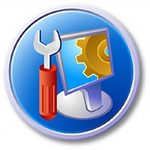 Автор-составитель: Баранов Владимир Ильичмастер производственного обученияпервой квалификационной категорииСедельниково село Омская область  2021- 2022 учебный годДействие. Во время работы двигателя с включенным главным сцеплением ведущий вал и все ведущие и ведомые шестерни вращаются, а ведомый вал и гидроприжимные муфты неподвижны. Такое положение называется нейтральным.Если же подать в любую из гидромуфт рабочую жидкость под давлением 0,7…0,9 МПа, создаваемым насосом, поршень передвинется от перегородки барабана и сожмет ведущие и ведомые диски между собой. Муфта замкнется, и ведомый вал начнет вращаться.Поскольку у ведущих и ведомых шестерен диаметры по величине разные, в рассматриваемой конструкции можно получить четыре различных передаточных числа – четыре различные передачи.Для общего развития обучающихся, для проведения внеклассных мероприятий, викторин, выполнения внеаудиторной самостоятельной работы.Кроссворд на тему «Коробка передач с гидравлическим переключением передач»Рис. Переключение передач гидроподжимными муфтамиа – схема действия;  б – устройство.Вопросы:По горизонтали:1 –  деталь переключения передач гидроподвижными муфтами под цифрой 1.2 –  деталь переключения передач гидроподвижными муфтами под цифрой 3.3 –  деталь переключения передач гидроподвижными муфтами под цифрой 5.4 –  исход состязания, при котором никто не выигрывает.5 –  деталь переключения передач гидроподвижными муфтами под цифрой 14.6 –  деталь переключения передач гидроподвижными муфтами под цифрой 7.7 –  профессия, представитель которой занимается забоем животных, снятием их шкур, разделкой туш, продажей их мяса или совершает любые комбинации этих задач.8 –  деталь переключения передач гидроподвижными муфтами под цифрой 17.9 –   окраинное  море Северного Ледовитого океана, омывающее северные берега Канады и Аляски10 –  деталь переключения передач гидроподвижными муфтами под цифрой 12.11 –  борец за истину и справедливость.12 –  деталь переключения передач гидроподвижными муфтами под цифрой 13.13 –  коробочка для табака.14 –  деталь переключения передач гидроподвижными муфтами под цифрой 18.По вертикали:10 –  деталь переключения передач гидроподвижными муфтами под цифрой 20.15 –  деталь переключения передач гидроподвижными муфтами под цифрой 10.16 –  деталь переключения передач гидроподвижными муфтами под цифрой 4.17 – золото –  благородный металл жёлтого цвета.18 –  деталь переключения передач гидроподвижными муфтами под цифрой 15.19 –  кабачок, трактир.20 –  горностепная река в южной  части  Хакасии, левый   приток реки Абакан.21 –  деталь переключения передач гидроподвижными муфтами под цифрой 11.22 –   разновидность оптических линейных поляризаторов, поляризующих светофильтров, один из типов поляризаторов.23 –  деталь переключения передач гидроподвижными муфтами под цифрой 16.24 –  деталь переключения передач гидроподвижными муфтами под цифрой 2.25 –  деталь переключения передач гидроподвижными муфтами под цифрой 19.26 –  вид хищных катадромных рыб из семейства угрёвых.27 –  человек, острый на язык, любящий поспорить.28 –  деталь переключения передач гидроподвижными муфтами под цифрой 8.29 –  скопление в атмосфере водяных капель или кристаллов.30 –   ациклический насыщенный углеводород31 –  деталь переключения передач гидроподвижными муфтами под цифрой 9.Ответы на вопросы:По горизонтали: 1 – распределитель, 2 – манометр, 3 – шестерня, 4 – ничья, 5 – поршень, 6 – поршень, 7 – мясник, 8 – фильтр, 9 – бофорта, 10 – корпус, 11 – правдолюб, 12 – барабан, 13 – табакерка, 14 – насос.По вертикали: 10 – клапан, 15 – шестерня, 16 – гидроаккумулятор, 17 – золото, 18 – вал, 19 – таверна, 20 – таштып, 21 – шестерня, 22 – поляроид, 23 – шестерня, 24 – рычаг, 25 – фильтр, 26 – угорь, 27 – языкастый, 28 – диски, 29 – облако, 30 – алкан, 31 – диски.Источники: Учебники:Семенов В.М., Власенко В.И. Трактор. – 3-е изд., переработанное и  дополненное. – М.: Агропромиздат, 1989. – 352 с.; ил. – (Учебники и учебное пособие для кадров массовых профессий).  ISBN 5-10-000344-8Источники: словари:Ожегов С. И.  Словарь русского языка: Около  57000 слов / под ред. Чл. – корр. АН СССР Н. Ю. Шведовой. – 18 –е изд., стереотип. – М.: Рус. Яз., 1987. – 797 с.Электронные ресурсы  (Интернет – ссылки):Изображение – режим доступа:https://oir.mobi/uploads/posts/2021-06/1623173178_31-oir_mobi-p-zapadnaya-sibir-priroda-priroda-krasivo-fo-31.jpgВикипедия - мясник  - [Электронный ресурс]  режим доступа: https://ru.wikipedia.org/wiki/%D0%9C%D1%8F%D1%81%D0%BD%D0%B8%D0%BAВикипедия - бофорта  - [Электронный ресурс]  режим доступа: https://ru.wikipedia.org/wiki/%D0%9C%D0%BE%D1%80%D0%B5_%D0%91%D0%BE%D1%84%D0%BE%D1%80%D1%82%D0%B0Википедия - таштып  - [Электронный ресурс]  режим доступа: https://ru.wikipedia.org/wiki/%D0%A2%D0%B0%D1%88%D1%82%D1%8B%D0%BF_(%D1%80%D0%B5%D0%BA%D0%B0)Википедия - паркет  - [Электронный ресурс]  режим доступа: https://ru.wikipedia.org/wiki/%D0%9F%D0%BE%D0%BB%D1%8F%D1%80%D0%BE%D0%B8%D0%B4Википедия - алкан  - [Электронный ресурс]  режим доступа: https://translated.turbopages.org/proxy_u/en-ru.ru.9915acee-6210807f-e6330452-74722d776562/https/en.wikipedia.org/wiki/Heptaheptacontane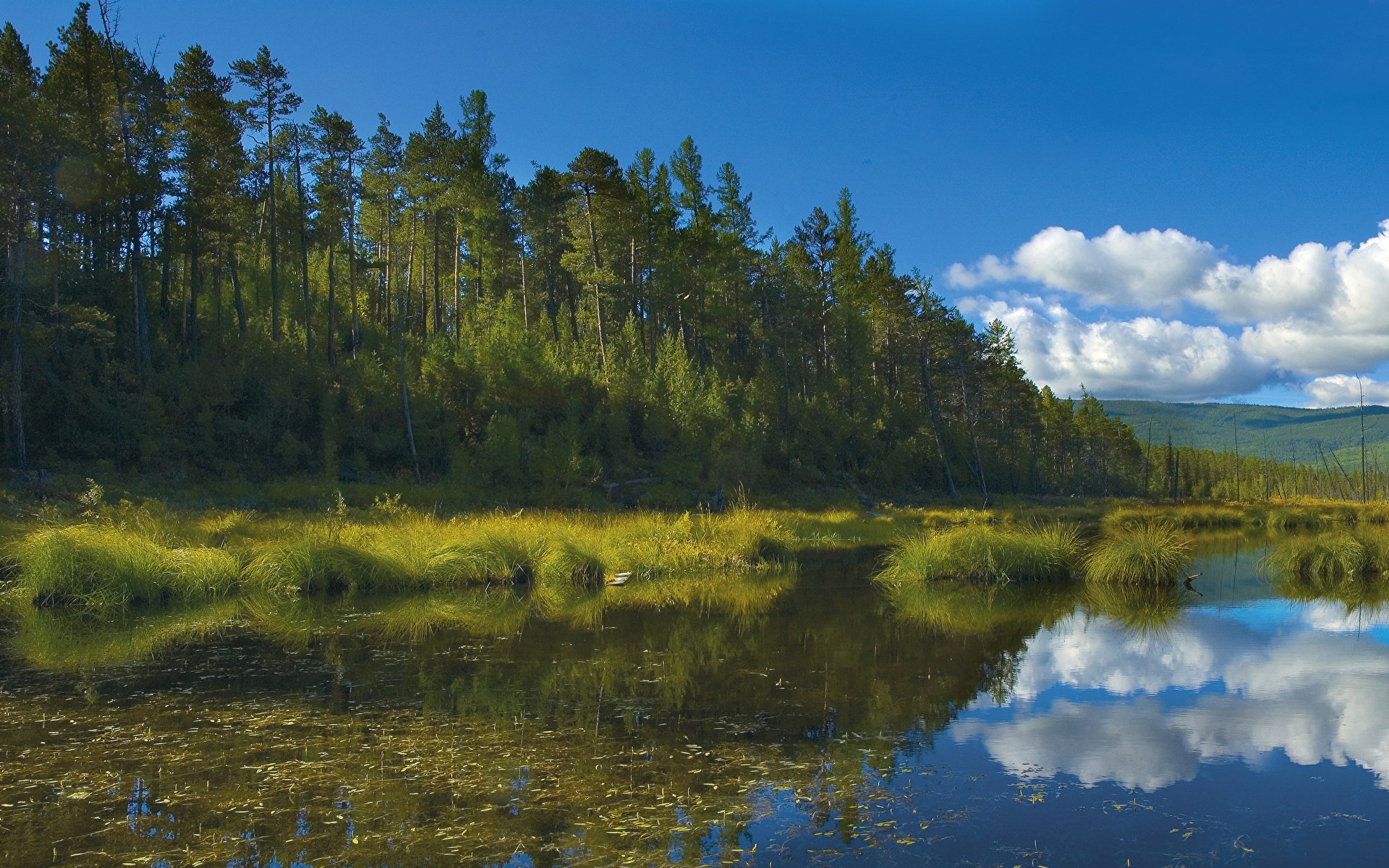 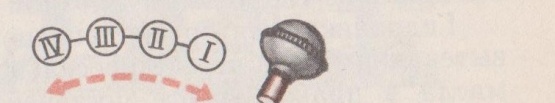 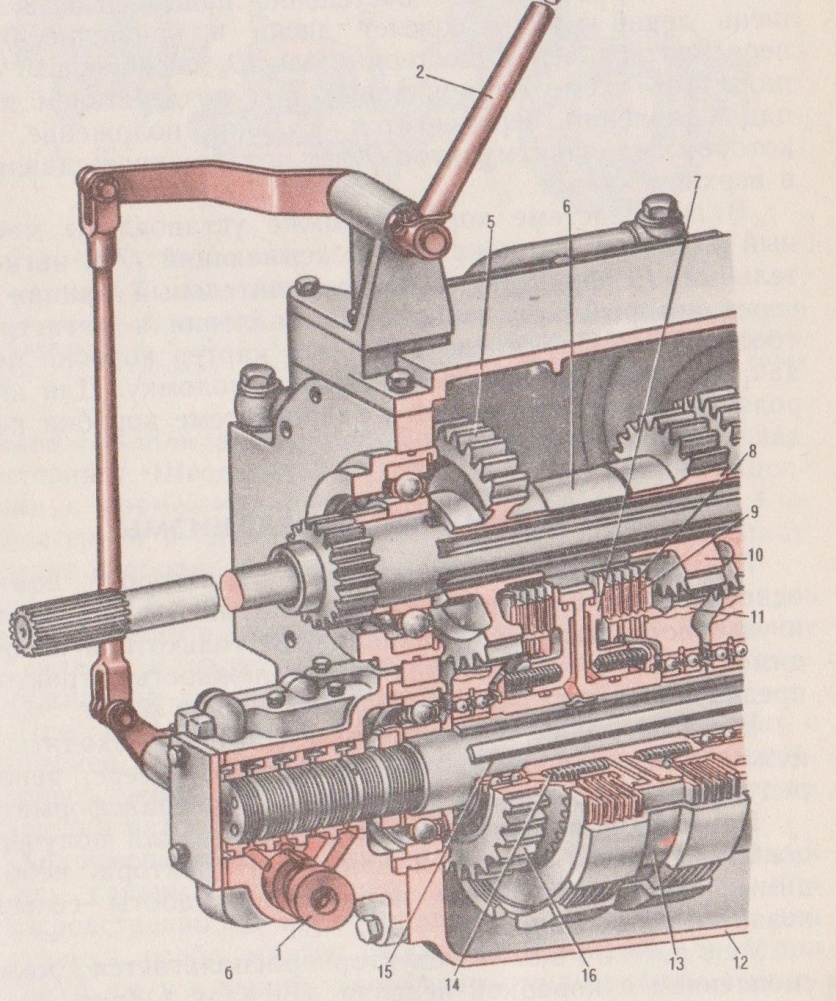 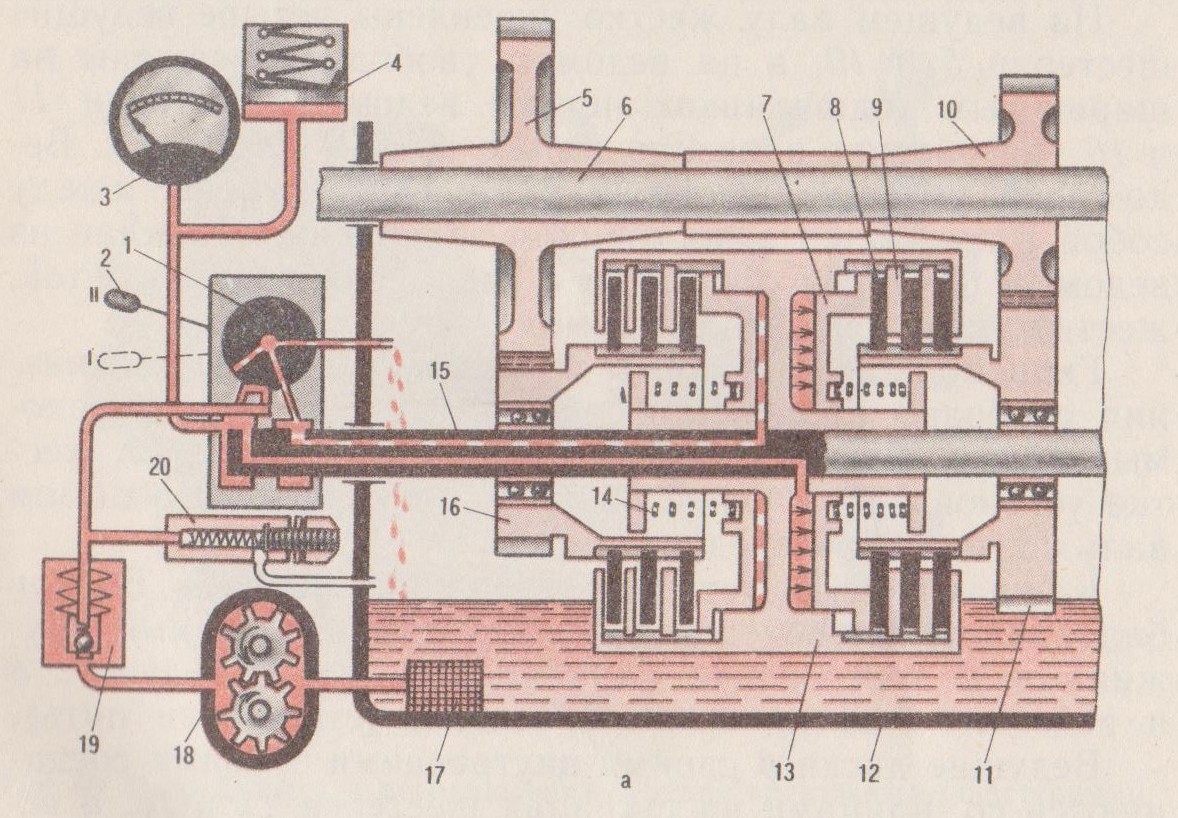 151617181192021222323244562572682792810111229301314